2014 February -		senior lecturer, subsequently (at present) associate professorNational University of Public Service, Institute for International Studies, subsequently Faculty of International and European Studies, subsequently (at present) Faculty of Public Governance and International Studies, Department of International Law2014 May -		guest lecturer, subsequently (at present) associate professorKároli Gáspár University of the Reformed Church in Hungary, Faculty of Law, Department of European and International Law, subsequently (at present) Institute of Social Science and International Studies2008.07.01.		senior lecturer- 2014.02.01.		University of Pécs, Faculty of LawDepartment of International and European Law2005.09.01.		assistant lecturer- 2008.06.30.		University of Pécs, Faculty of LawDepartment of International and European Law2009		PhD degree (political and juridical sciences)		University of Pécs, Doctoral School of the Faculty of Law		„International Legal and Institutional Framework 		for the Protection of War-Affected Children”2002 – 2005		full-time doctoral student (state scholarship)		University of Pécs, Doctoral School of the Faculty of Law		Department of International and European Law2002 – 2005		University of Pécs, Faculty of Law, Postgraduate Programme		Second degree programme: European law2002 – 2004		Budapest Business School, Faculty of International Management and Business, Postgraduate Programme		Second degree programme: Diplomacy1997 – 2002		University of Pécs, Faculty of Law, LL.B		Undergraduate law course2021 -			member of the European Society of International Law2020 -			member of the public body of the Hungarian Academy of Sciences2015 -			member of the International Law Association, Hungarian Branch2013 -			member of the Hungarian Academy of Sciences, 				Section of Economics and Law, Committee on Legal and Political Sciences, 				Sub-Committee on Public International Law2011 -	coordinator, subsquently (at present) member of the Organizing Commission of the National Case-solving Competition in Public International Law2014			first prize - “Inter arma silent leges” competitionHungarian Society for Military Law and Law of War2012			honourable mention of the jury of the “Herczegh Géza International Law Award”2008-2009		Hungarian State Research Fellowship - “Deák Ferenc scholarship” 				Hungarian Ministry of Education and CultureHungarian		nativeEnglish			Hungarian State Certificate in English, intermediate (1996)English			Certificate of Legal Terminology in English, University of Pécs, intermediate			(2001)German			Hungarian State Certificate in German, elementary (2001)Italian			Hungarian State Certificate in Italian, elementary (2007)International criminal law, crimes under international law, international criminal courtsHumanitarian international law, law of armed conflictsChildren in war: passive side – child victims, active side – child soldiersInternational courts and tribunalsDiplomacy: theory and practiceInternational disaster response law, human rights and disastersSee the complete list of publications in the Registry of the Hungarian Academy of Sciences.- Number of scientific publications since 2001: 49	(2022.06.01.)- Citations (independent): 163				(2022.06.01.)- Hirsch index: 5						(2022.06.01.)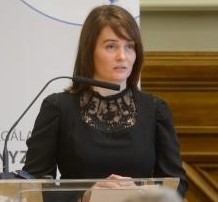 Dr. Zsuzsanna Csapó, PhDAddress: 1083 Budapest, Ludovika square 2. Side Building, Office 217.
Email: csapo.zsuzsanna@uni-nke.hu
Phone: +36 1 432 9000 / 20 805
Nationality: HungarianPROFESSIONAL EXPERIENCEEDUCATION, STUDIES AND DEGREESOTHER ACADEMIC AND PROFESSIONAL ACTIVITIESLANGUAGE SKILLSFIELDS OF INTEREST, SPECIALIZATIONSPUBLICATIONS